Муниципальное учреждение дополнительного образования «Центр детского творчества» г. о. Прохладный Учебно-исследовательская конференция«Дорогами открытий» НОУ «Истоки»Ушла война – осталась памятьПроектно-исследовательская работапо изобразительному искусству                                     Выполнили:  Апухтина Ульяна                                     Руководитель: Понуровская В.С. педагог дополнительного  образования МУДО ЦДТГ.Прохладный2020 годВведение………………………………………………………………………3Глава 1 Великая Отечественная война в искусстве……………………….5                 1.1.Роль плаката в период войны …………………………………..5                 1.2.Художники живописцы  во время войны………………………6Глава II. Практическая деятельность……………………………………….9           2.1.Создание коллективной творческой работы и памятки……….9Заключение……………………………………………………………….......10Литература……………………………………………………………………11 Приложение…………………………………………………………………..12Введение  	Война.  Война - это страшное слово. Сколько жизней унесла она, сколько ни в чём не повинных людей. К счастью, мы не видели её, но мы всегда будем помнить о тех, кто защищал нашу землю, кто, не жалея себя и своей жизни, боролся на полях сражений. Война стала страшным испытанием для всего советского народа. Испытанием мужества, стойкости, сплоченности и героизма. Выстоять в противоборстве с самой мощной из развитых стран того времени – Германией - стало возможным только ценой огромного напряжения сил и величайших жертв. Война продемонстрировала удивительный «талант» нашего народа раскрывать все свои лучшие качества, способности, свой потенциал в экстремальных условиях. Война с ее горем, потерями близких, страданиями, огромным напряжением всех духовных и физических сил народа и вместе с тем необыкновенным духовным подъемом отразилась на содержании искусства периода военных  и послевоенных лет. В этом году наша страна празднует 75-летие Победы Великой Отечественной войныЦель нашей исследовательской работы: 
Знакомство с историей изобразительной культуры в годы Великой Отечественной войны. Разработать и выпустить об этом памятку и сделать коллективный плакат.Для достижения поставленной цели поставлены следующие задачи: изучить литературу по данной проблемеузнать историю изобразительной культуры в годы Великой Отечественной войны;охарактеризовать выразительные особенности некоторых художественных плакатов; рассказать о художниках в годы Великой Отечественной войны; сделать презентацию и памятку, представить творческую коллективную работу.Я опросила учащихся д/о «Капельки на бумаге» и «Фантазеры»  на предмет, какие они знают картины о ВОВ. Результат:    15% опрошенных смогли назвать только 3произведения: картину и плакаты: это плакат «Родина-мать зовет», «Ты записался добровольцем» и картину «  Оборона Севастополя», «Тишина»85% -  не смогли назвать ничего.Объект нашего исследования: картины, графика.Предмет исследования: тема ВОВ.Методы исследования:анализ научной литературы.исследование  работ художников в период ВОВ.выполнение рисунков на тему.практическая работа по созданию творческих работ, оформление коллективной работы; создание памятки.анализ  полученных результатов.Глава 1. Великая Отечественная война в искусстве1.1. Роль плаката в период Великой отечественной войныГоды войны были трудными и героическими. Трагическое внравственных потрясениях и напряжении сил, героическое – в подвигах военных и трудовых. Чувство оптимизма и веры в победу укреплялось искусством. Вера в победу помогала мастерам на протяжении четырех лет войны создавать яркие произведения изобразительного искусства. «Искусство помогает воевать»,- говорили художникам.   	В годы Великой Отечественной войны у художников, как и у народа, с особой силой проявилось патриотическое чувство. Художники почувствовали, что своим искусством они должны помогать народу в смертельной схватке с врагом. Художники-плакатисты оперативно откликнулись на события первых дней войны.   С началом Великой Отечественной войны художники принимают самое активное участие в борьбе с врагом.Часть из них ушли сражаться на фронт, другие - в партизанские отряды и народное ополчение.Вместе с Великой Отечественной войной против фашизма начались и военные действия (иначе их назвать трудно) художников. Открылась её новая славная глава, это - антифашистский плакат. Боевые плакаты шли вместе с Армией в наступление, появлялись в освобожденных землях немедленно за нашими танками, часто наклеенные на них. Советский плакат эпохи Великой Отечественной войны способствовал как подъёму боевого духа наших воинов, их сознательности, так и бодрости тыла.   	 На следующий день после начала войны в Москве вышел плакат, изображающий прорванный документ договора о ненападении, гнусное лицо и руку Гитлера, просунувшиеся в дыру, и красноармейца, встречающего врага штыком. Это самый первый плакат. Этот плакат обошел всю землю. Он обрушивал народную ненависть на вторгшегося противника, требовал возмездия, призывал к защите Родины. Главной была мысль об отпоре врагу, и она была выражена суровым, лаконичным изобразительным языком, независимо от творческих индивидуальностей.   Его создали Кукрыниксы (творческий коллектив трех советских художников: Куприянова Михаила Васильевича, Крылова Порфирия Никитича и Николая Александровича Соколова. Псевдоним “Кукрыниксы” составлен из первых слогов фамилий Куприянова и Крылова, а также первых трёх букв имени и первой буквы фамилии Николая Соколова.).Плакат, как и вся графика военных лет, принципиален, высоко патриотичен, и его успех был необычаен. Выставки  устраивались в таких точках земного шара, как Иран и Канада, Китай и США.  	 Плакат "Родина-мать зовет!" И. Тоидзе (1941) с женской фигурой на фоне штыков, держащей в руках текст военной присяги, и по композиции, и по цвету (красное, черное, белое) перекликается с мооровским плакатом "Ты записался добровольцем?»Идея создания собирательного образа матери, призывающей на помощь своих сыновей, пришла художнику в голову совершенно случайно. Услышав первое сообщение Совинформбюро о нападении фашистской Германии на СССР, супруга Тоидзе вбежала к нему в мастерскую с криком «Война!». Пораженный выражением ее лица, художник приказал жене замереть и тут же принялся делать наброски будущего шедевра. Основная сила воздействия этого плаката заключена в психологическом содержании самого образа - в выражении взволнованного лица простой русской женщины, в призывающем жесте.   	Призывом к мщению звучал плакат В.Г. Корецкого "Воин Красной Армии, спаси!" Не было ни одного бойца, и, кажется, ни одного человека вообще, кого бы не пронзила трагическая сила этого образа женщины, в ужасе прижавшей к себе ребенка, на которого направлен штык со свастикой. Плакат стал как бы клятвой каждого бойца.   Все военные годы плакат был на передовой линии борьбы. Он снискал народное уважение и любовь, пользовался большой популярностью. Благодаря громадным тиражам, плакат проникал в города, села, в партизанские отряды и в тыл врага, вместе с передовыми частями Советской Армии входил в освобождённые города. Плакаты военного времени являются не только оригинальными художественными произведениями, но и подлинно историческими документами. В советском плакате в грозные 1941 - 1942 годы, в эпоху вражеского наступления, проявились все лучшие качества советского искусства.   Плакаты выпускались постоянно. Плакаты Великой Отечественной войны реалистичны, у каждого из художников-плакатистов - своё лицо.   Великая Отечественная война оказала громадное воздействие на художников. Она потребовала от них необычайного напряжения творческих сил. В годы Великой Отечественной войны за одну ночь рождались блестящая карикатура и потрясающей силы плакат. 1.2. Художники-живописцыХудожники были свидетелями величайших исторических событий. В непосредственной боевой обстановке: на фронтах, в партизанских отрядах и в тылу врага - они собирали живые зарисовки и этюды, превращая их в законченные художественные произведения, окрашенные чувством личного переживания.   Сегодня эти наброски карандашом, углем, тушью, даже акварелью воспринимаются как бесценные художественные документы того времени, как уникальные произведения репортажной графики военной поры. Бесспорно в условиях боевых действиях очень трудно было сберечь эту художественную летопись Великой Отечественной, тем ценнее сегодня то, что дошло до нас. События Великой Отечественной войны в произведениях художников имеют особое значение: искусство всегда сберегает живую действительность, преображенную творческой волей художника в бессмертный памятник мужеству и моральной силе советского человека.   Художники-живописцы, работая в трудных условиях войны, создали много значительных произведений, правдиво отразивших героику народной борьбы с фашизмом. И хотя многие их работы носили эскизный характер, но все они были проникнуты большим, взволнованным чувством, насыщены патриотизмом. Патриотическое содержание приобретает в годы войны пейзажная живопись. Пейзаж стал естественной частью многих батальных картин, зачастую придавая им нужную эмоциональную окраску. Появляется новый жанр - батальный пейзаж. Стремление показать советского человека на войне, раскрыть его душевные качества определило характер батальных картин, сочетающих широкую панорамную композицию с характерными эпизодами боя на первых планах.    	Всмотритесь в полотна "Окраина Москвы. Ноябрь 1941 года"(А. Дейнеко).   Впечатляет суровый городской пейзаж А.А. Дейнеки "Окраина Москвы" Ноябрь 1941 года -суровый зимний день, на опустевших улицах торчат надолбы- железные балки, взбивавшиеся в землю, чтобы преградить путь танкам. В домах с пустыми глазницами окон, словно застывших в тревожном ожидании, в жестоком колючем ритме противотанковых надолб, в мчащемся по опустевшим улицам грузовике удивительно точно передана атмосфера прифронтового города, подготовившегося к защите и смертельной схватке.И художники рисуют и рисуют без конца эту дорогую им землю.   Художники внимательно всматривались в тяжелые будни жизни на фронте, в тылу, в партизанских лесах, подмечая скромный, не бросающийся в глаза подвиг выносливости, жизнестойкости, человечности."Ленинград. 1941 год" (А. Мыльников).На них практически нет людей, но какое сильное впечатление они производят на зрителя. Близость опасности заострила и углубила восприятие художника.   	В самые тяжелые годы войны в стране продолжали работать музеи, проводились выставки, на которые приходило значительное количество зрителей. Именно понимание художниками того, что в эти суровые годы их искусство очень нужно людям, придавало им силы и способствовало созданию замечательных произведений, которые и сегодня не оставляют людей равнодушными.  	 Полотно Дейнеки "Оборона Севастополя». Картина написана по горячим следам .Оборона города морской славы России приходится на конец 1941- весну 1942 г. Огромное полотно (200х400) было завершено в течение года и датируется 1942 годом- срок необычный для проявления полотна столь законченной концепции и высокой художественности воспринимается и ныне как воплощение героизма Советской Армии в Отечественной войне: в сюжетном эпизоде одного города передан масштаб сражений и дух советского народа, проявленный в борьбе с фашистами.   Что в этой картине невозможного? При всем ужасе, который изображен, при всей трагичности ситуации, когда снятые с кораблей моряки стояли насмерть, прикрывая собою отступление основных сил. Идет бой, на переднем плане матрос с яростью бросает в фашистов гранаты. Он ранен, по лицу течет кровь, но он не сдается. У его ног убитый фашист. Белая одежда наших матросов на фоне темного моря и темной массы фашистов как будто подчеркивает, что они борются за светлое, правое дело. Яркий образ русской женщины-крестьянки создан в картине С. В. Герасимова "Мать партизана" (1943). Его героиня бесстрашно противостоит жестокости гитлеровца. Фигуры матери и фашистского офицера четко читаются на фоне голубого неба и раскаленной от солнца земли.   Солнечный свет озаряет лицо и фигуру матери, в то время как офицер изображен в тени. Зритель глубоко проникается моральным превосходством, силой духа женщины-патриотки. Эту картину можно отнести к самым лучшим произведениям советской живописи. Художник патетическими средствами показал в нём величие и душевную красоту русской женщины-матери, выразившей всем своим существом превосходство над фашистским офицером, пытающимся вырвать у неё признание и обнаруживающим своё бессилие и бешеную злобу перед простой крестьянкой, олицетворяющей весь советский народ. Герасимов в этой картине добился чрезвычайно высокого уровня художественного мастерства. Суровый колорит и весь композиционный строй картины замечательно выражают героизм советского народа.   	В картине А. А. Пластова "Фашист пролетел" (1942) -трагический эпизод-убийство фашистскими летчиками мальчика-пастушка  выражен с силой большого искусства, рожденного болью за поруганную землю и ненавистью к врагам, сеющим смерть. С большой силой отразилось обострённоё чувство преданности Родине, беспредельная любовь к её природе и людям, ненависть к врагу и войне. Резким диссонансом к мирной мягкой природе звучит тема войны и смерти. В 1944 году Кукрыниксы создают картину "Бегство Фашистов из Новгорода", в которой пейзаж разрушенного и подожженного варварами древнего города играет главную роль. В ней художникам удалось с потрясающей силой показать последствия вражеских захватчиков, пытавшихся уничтожить древний Новгородский кремль. Всполохи пламени озарили небо, затянутое чёрным дымом. Злобными, трусливыми выглядят серо- зелёные суетливые фигурки немецких факельщиков перед несокрушимой мощью Софийского собора, сооруженного в ХI столетии. Судорожно мечутся они с факелами в руках, пытаясь истребить, уничтожить национальные святыни. Из-под снега выступают фрагменты разрушенного памятника. Но не факельщики занимают внимание художников. В центре картины высится исполненный трагической красоты собор. Несмотря на багряное зарево пожара, на снятую золотую обшивку Купалов, собор твердо стоит на родной земле как олицетворение героической славы России. Кругом пылает огонь, от жара и гари черна дорога,  но стены собора белоснежны, рисунок его силуэта чист и ясен. Озарённый тёплым солнечным светом, великий памятник стоит как богатырь, полный величия и силы. Сложной, выразительной композицией, умелым распределением света и тени художники придали картине большое эмоциональное звучание. У зрителя не остаётся сомнений: время расплаты близко, неотвратима победа света над тьмой.Торжеством великой победы Советской Армии над врагом проникнута большая батальная картина «Прорыв блокады 18 января 1943 года», написанная коллективом ленинградских художников в составе А. А. Казанцева, И. А. Серебряного, В. А. Серова. Картина изображает радостный момент соединения войск двух фронтов. Она была создана художниками вскоре после прорыва блокады, когда в памяти людей еще свежи были недавние переживания и горести, когда сама земля еще хранила следы ожесточенных сражений.  	Все для фронта! Все для победы! Под таким лозунгом работали труженики тыла, и художники были вместе с ними повсюду: на рытье окопов и оборонительных сооружений, в партизанских отрядах и цехах заводов... И рисовали, рисовали... Глава 2. Создание коллективной творческой работы и памяткиИзучив данную тему,  на занятиях познакомила ребят с творчеством художников во время Великой Отечественной войны. Рассказала какой вклад они внесли в борьбе с врагом во время Великой Отечественной войны.После нашего рассказа каждый  учащийся выполнял творческую работу на тему «Ушла война - осталась память». После выполнения работ я отобрала  лучшие работы и  оформила коллективный коллаж творческих работ наших детских объединений на тему «Ушла война - осталась память». Также разработала памятку с самыми известными работами художников в период Великой Отечественной войны.ЗаключениеВ наши дни возрос интерес к Великой Отечественной войне, особенно среди молодежи. Люди, родившиеся в мирное время, узнают об этом великом и трагическом времени из рассказов ветеранов, из произведений литературы и искусства. Важнейшая роль в донесении до людей правды о Великой Отечественной войне принадлежит изобразительному искусству. Вглядываясь в картины, которые писали участники изображенных на них событий, мы лучше понимаем, через какие страдания прошел наш народ, чтобы приблизить Великую Победу. Произведения, созданные в годы Великой Отечественной войны, не стареют, так как они всегда нужны людям, ведь память о тех годах будет в нашем народе жить вечно.Мы здесь упомянули только о небольшой части огромного искусства в годы Великой Отечественной войны. Но и на этом небольшом примере мы видим огромное значение искусства в деле патриотического воспитания, поддержания морального духа и веры в победу бойцов нашей армии и гражданского населения страны. Путь к победе был тяжелым и долгим. Она досталась ценой огромных жертв и материальных потерь. Во имя победы погибло 20 миллионов наших соотечественников. Советский народ проявил массовый героизм на фронте и в тылу. То было тяжелое для нашей Родины время. Мы поняли, что последствия войны простираются далеко во времени, они живут в семьях и их преданиях, переходят к детям и внукам. Война живет в памяти всего народа.9 Мая 1945 года всеобщим торжеством советского народа была отмечена  великая победа над фашистской Германией. 1418 дней и ночей продолжалась Великая Отечественная война. Советские люди напрягли все силы для спасения Родины и ее независимости и добились победы. Но эта победа была завоевана ценой огромных жертв.Мир не должен забывать ужасы войны, разлуку, страдания и смерть миллионов. Это было бы преступлением перед павшими, преступлением перед будущим, мы должны помнить о войне, о героизме и мужестве. Бороться за мир — обязанность всех живущих на Земле. Список использованной литературы
1.Ганиева В. Н., Кузнецова Э. В. Беседы о советских художниках. Пособие для учащихся. М. 1964 
2.Кукрыниксы об искусстве. М. 1981 
3.Мир русской культуры. Энциклопедический справочник. М. 1997 
4.Советская культура в годы Великой Отечественной войны. М. 1999 
5.Энциклопедия. Искусство ХХ века. М. 2003. 
6.Энциклопедический словарь. М. 2000 
7.Вторая мировая война: кинематограф и плакатное искусство.М., Мысль, 1995
8.Учебно-методическая газета для учителя МХК, музыки и ИЗО "Искусство" №7 (367) 2007.Интернет-ресурсы:https://www.youtube.com/watch?v=afnhvyTR358 https://www.youtube.com/watch?v=5gASpLy07uw http://www.myshared.ru/slide/70013/  https://www.youtube.com/watch?v=uzvQzIyi_ZQ https://www.youtube.com/watch?v=X6-aaAq35HQ   https://www.youtube.com/watch?v=nvotenOnUU8  https://www.youtube.com/watch?v=ZOvbw6KUoYg  https://www.youtube.com/watch?v=GvQ3YVV6-80&t=46   http://www.myshared.ru/slide/1269311/  http://www.myshared.ru/slide/409070/  http://www.myshared.ru/slide/1133188/ ПриложениеПамятка 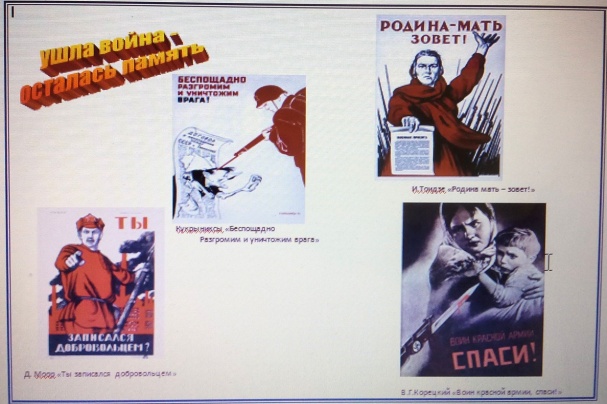                                         1 лист2 лист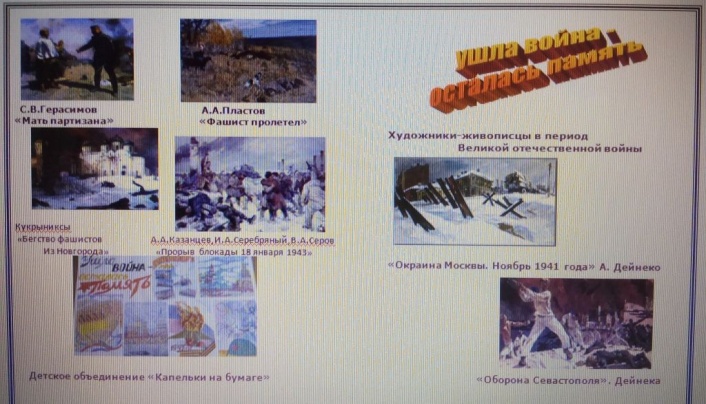 